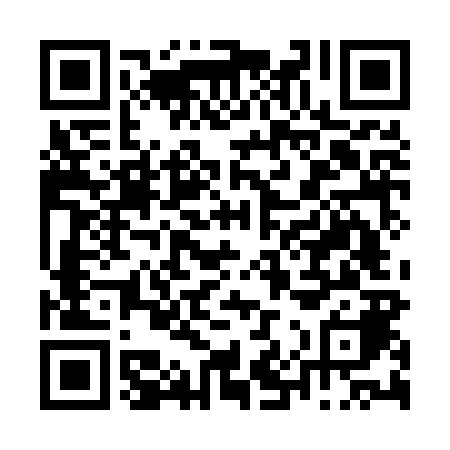 Prayer times for Casal do Anafe de Baixo, PortugalWed 1 May 2024 - Fri 31 May 2024High Latitude Method: Angle Based RulePrayer Calculation Method: Muslim World LeagueAsar Calculation Method: HanafiPrayer times provided by https://www.salahtimes.comDateDayFajrSunriseDhuhrAsrMaghribIsha1Wed4:526:341:306:258:2710:032Thu4:516:331:306:258:2810:043Fri4:496:321:306:268:2910:064Sat4:486:311:306:268:3010:075Sun4:466:301:306:278:3110:086Mon4:446:291:306:278:3210:107Tue4:436:281:306:288:3310:118Wed4:416:261:306:288:3410:129Thu4:406:251:306:298:3510:1410Fri4:386:241:306:298:3610:1511Sat4:376:231:306:308:3710:1712Sun4:356:221:306:318:3810:1813Mon4:346:211:306:318:3910:1914Tue4:326:211:306:328:3910:2115Wed4:316:201:306:328:4010:2216Thu4:306:191:306:338:4110:2317Fri4:286:181:306:338:4210:2518Sat4:276:171:306:348:4310:2619Sun4:266:161:306:348:4410:2720Mon4:246:161:306:358:4510:2921Tue4:236:151:306:358:4610:3022Wed4:226:141:306:368:4710:3123Thu4:216:131:306:368:4710:3324Fri4:206:131:306:378:4810:3425Sat4:196:121:306:378:4910:3526Sun4:186:121:316:378:5010:3627Mon4:176:111:316:388:5110:3728Tue4:166:101:316:388:5110:3829Wed4:156:101:316:398:5210:4030Thu4:146:101:316:398:5310:4131Fri4:136:091:316:408:5410:42